AANMELDINGSFORMULIER SCOPIAS ATLETIEKA.U.B. MET BLOKLETTERS INVULLEN!VoornaamVoornaamVoorlettersAchternaamAchternaamGeboortedatumAdresAdresGeslacht◊ Man | ◊ VrouwPostcodePostcodeWoonplaatsMailadres (voor zowel Scopias mailings als de nota)Mailadres (voor zowel Scopias mailings als de nota)TelefoonnummerIk meld me 
aan als:Ik meld me 
aan als:◊ Baanatleet - Basis Jr/Sr (alle leeftijden) ◊ Baanatleet - Individueel (vanaf 20 jaar) : senioren/masters ◊ Recreant: Loopatletiek (vanaf 20 jaar) : senioren/masters ◊ G-atleet   ◊ G-RaceRunner   ◊ G-wandelaar ◊ Ondersteunend lid  *Optioneel bij Baan-individueel, Recreant en Ondersteunend: ◊ Ik wil een wedstrijdlicentie   ◊ Baanatleet - Basis Jr/Sr (alle leeftijden) ◊ Baanatleet - Individueel (vanaf 20 jaar) : senioren/masters ◊ Recreant: Loopatletiek (vanaf 20 jaar) : senioren/masters ◊ G-atleet   ◊ G-RaceRunner   ◊ G-wandelaar ◊ Ondersteunend lid  *Optioneel bij Baan-individueel, Recreant en Ondersteunend: ◊ Ik wil een wedstrijdlicentie   ◊ Baanatleet - Basis Jr/Sr (alle leeftijden) ◊ Baanatleet - Individueel (vanaf 20 jaar) : senioren/masters ◊ Recreant: Loopatletiek (vanaf 20 jaar) : senioren/masters ◊ G-atleet   ◊ G-RaceRunner   ◊ G-wandelaar ◊ Ondersteunend lid  *Optioneel bij Baan-individueel, Recreant en Ondersteunend: ◊ Ik wil een wedstrijdlicentie   Aanvullende opmerking:Ondergetekende (bovengenoemde) meldt zich hierbij aan als lid van Scopias Atletiek. Als lid zal hij/zij zich houden aan de geldende statuten en reglementen. De financiële verplichtingen voor leden zijn onder meer opgenomen in het contributiereglement en staan vermeld op de website van Scopias Atletiek: https://www.scopias.nl/contributie.  Opzeggen: vóór 16 mei (je bent lid tot en met 30 juni) of vóór 16 november (je bent lid tot en met 31 december). Opzeggen doe je per mail naar: ledenadministratie@scopias.nlHandtekening nieuw lid (bij minderjarigen handtekening ouders/verzorgers/wettelijk vertegenwoordiger):-------------------------------------------------------------Ondergetekende (bovengenoemde) meldt zich hierbij aan als lid van Scopias Atletiek. Als lid zal hij/zij zich houden aan de geldende statuten en reglementen. De financiële verplichtingen voor leden zijn onder meer opgenomen in het contributiereglement en staan vermeld op de website van Scopias Atletiek: https://www.scopias.nl/contributie.  Opzeggen: vóór 16 mei (je bent lid tot en met 30 juni) of vóór 16 november (je bent lid tot en met 31 december). Opzeggen doe je per mail naar: ledenadministratie@scopias.nlHandtekening nieuw lid (bij minderjarigen handtekening ouders/verzorgers/wettelijk vertegenwoordiger):-------------------------------------------------------------Ondergetekende (bovengenoemde) meldt zich hierbij aan als lid van Scopias Atletiek. Als lid zal hij/zij zich houden aan de geldende statuten en reglementen. De financiële verplichtingen voor leden zijn onder meer opgenomen in het contributiereglement en staan vermeld op de website van Scopias Atletiek: https://www.scopias.nl/contributie.  Opzeggen: vóór 16 mei (je bent lid tot en met 30 juni) of vóór 16 november (je bent lid tot en met 31 december). Opzeggen doe je per mail naar: ledenadministratie@scopias.nlHandtekening nieuw lid (bij minderjarigen handtekening ouders/verzorgers/wettelijk vertegenwoordiger):-------------------------------------------------------------Ondergetekende (bovengenoemde) meldt zich hierbij aan als lid van Scopias Atletiek. Als lid zal hij/zij zich houden aan de geldende statuten en reglementen. De financiële verplichtingen voor leden zijn onder meer opgenomen in het contributiereglement en staan vermeld op de website van Scopias Atletiek: https://www.scopias.nl/contributie.  Opzeggen: vóór 16 mei (je bent lid tot en met 30 juni) of vóór 16 november (je bent lid tot en met 31 december). Opzeggen doe je per mail naar: ledenadministratie@scopias.nlHandtekening nieuw lid (bij minderjarigen handtekening ouders/verzorgers/wettelijk vertegenwoordiger):-------------------------------------------------------------Ondergetekende (bovengenoemde) meldt zich hierbij aan als lid van Scopias Atletiek. Als lid zal hij/zij zich houden aan de geldende statuten en reglementen. De financiële verplichtingen voor leden zijn onder meer opgenomen in het contributiereglement en staan vermeld op de website van Scopias Atletiek: https://www.scopias.nl/contributie.  Opzeggen: vóór 16 mei (je bent lid tot en met 30 juni) of vóór 16 november (je bent lid tot en met 31 december). Opzeggen doe je per mail naar: ledenadministratie@scopias.nlHandtekening nieuw lid (bij minderjarigen handtekening ouders/verzorgers/wettelijk vertegenwoordiger):-------------------------------------------------------------Indien de contributie door het Jeugdsportfonds of via een andere instantie geïnd zal gaan worden, zou u dan zo vriendelijk willen zijn om de ledenadministratie hiervan via een mail op de hoogte te stellen? Als we dit vooraf weten verloopt dit proces soepel. Hartelijk dank hiervoor.Doorlopende machtiging voor automatische incasso (SEPA):Ondergetekende geeft aan Scopias Atletiek toestemming om doorlopende incasso-opdrachten te sturen naar je bank om een bedrag van je bankrekening af te schrijven overeenkomstig de opdracht van Scopias Atletiek wegens verschuldigde contributies aan Scopias Atletiek.Als je het niet eens bent met deze afschrijving kun je deze laten terugboeken, maar tevens verzoeken we je om per omgaande EERST contact op te nemen met de ledenadministratie (ledenadministratie@scopias.nl).Indien de contributie door het Jeugdsportfonds of via een andere instantie geïnd zal gaan worden, zou u dan zo vriendelijk willen zijn om de ledenadministratie hiervan via een mail op de hoogte te stellen? Als we dit vooraf weten verloopt dit proces soepel. Hartelijk dank hiervoor.Doorlopende machtiging voor automatische incasso (SEPA):Ondergetekende geeft aan Scopias Atletiek toestemming om doorlopende incasso-opdrachten te sturen naar je bank om een bedrag van je bankrekening af te schrijven overeenkomstig de opdracht van Scopias Atletiek wegens verschuldigde contributies aan Scopias Atletiek.Als je het niet eens bent met deze afschrijving kun je deze laten terugboeken, maar tevens verzoeken we je om per omgaande EERST contact op te nemen met de ledenadministratie (ledenadministratie@scopias.nl).Indien de contributie door het Jeugdsportfonds of via een andere instantie geïnd zal gaan worden, zou u dan zo vriendelijk willen zijn om de ledenadministratie hiervan via een mail op de hoogte te stellen? Als we dit vooraf weten verloopt dit proces soepel. Hartelijk dank hiervoor.Doorlopende machtiging voor automatische incasso (SEPA):Ondergetekende geeft aan Scopias Atletiek toestemming om doorlopende incasso-opdrachten te sturen naar je bank om een bedrag van je bankrekening af te schrijven overeenkomstig de opdracht van Scopias Atletiek wegens verschuldigde contributies aan Scopias Atletiek.Als je het niet eens bent met deze afschrijving kun je deze laten terugboeken, maar tevens verzoeken we je om per omgaande EERST contact op te nemen met de ledenadministratie (ledenadministratie@scopias.nl).Indien de contributie door het Jeugdsportfonds of via een andere instantie geïnd zal gaan worden, zou u dan zo vriendelijk willen zijn om de ledenadministratie hiervan via een mail op de hoogte te stellen? Als we dit vooraf weten verloopt dit proces soepel. Hartelijk dank hiervoor.Doorlopende machtiging voor automatische incasso (SEPA):Ondergetekende geeft aan Scopias Atletiek toestemming om doorlopende incasso-opdrachten te sturen naar je bank om een bedrag van je bankrekening af te schrijven overeenkomstig de opdracht van Scopias Atletiek wegens verschuldigde contributies aan Scopias Atletiek.Als je het niet eens bent met deze afschrijving kun je deze laten terugboeken, maar tevens verzoeken we je om per omgaande EERST contact op te nemen met de ledenadministratie (ledenadministratie@scopias.nl).Indien de contributie door het Jeugdsportfonds of via een andere instantie geïnd zal gaan worden, zou u dan zo vriendelijk willen zijn om de ledenadministratie hiervan via een mail op de hoogte te stellen? Als we dit vooraf weten verloopt dit proces soepel. Hartelijk dank hiervoor.Doorlopende machtiging voor automatische incasso (SEPA):Ondergetekende geeft aan Scopias Atletiek toestemming om doorlopende incasso-opdrachten te sturen naar je bank om een bedrag van je bankrekening af te schrijven overeenkomstig de opdracht van Scopias Atletiek wegens verschuldigde contributies aan Scopias Atletiek.Als je het niet eens bent met deze afschrijving kun je deze laten terugboeken, maar tevens verzoeken we je om per omgaande EERST contact op te nemen met de ledenadministratie (ledenadministratie@scopias.nl).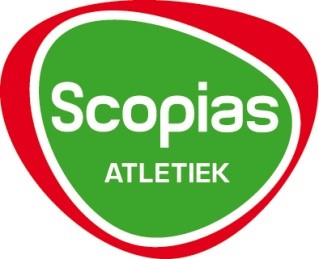 Datum aanmelding:      _____--_____--_____IBAN nummer:HandtekeningIBAN nummer:HandtekeningTen name vanNaam: